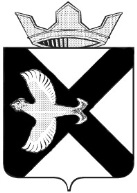 Боровская  поселковая  ДумаР Е Ш Е Н И Е22 ноября  2017 г.				          			                       № 346п.БоровскийТюменского муниципального районаО внесении изменений в решение Боровской поселковой Думы от 25.09.2008 № 65 «Об утверждении Положения о порядке организации и проведения публичных слушаний в муниципальном образовании поселок Боровский (с изменениями 30.08.2017 № 293) В соответствии со ст. 28 Федерального закона  от 06.10.2003 N 131-ФЗ "Об общих принципах организации местного самоуправления в Российской Федерации", Федеральным законом от 30.10.2017 №299-ФЗ «О внесении изменений в отдельные законодательные акты Российской Федерации» руководствуясь Уставом муниципального образования посёлок Боровский, Боровская поселковая Дума решила:Внести следующие изменения в решение Боровской поселковой Думы от 25.09.2008 № 65 «Об утверждении Положения о порядке организации и проведения публичных слушаний в муниципальном образовании поселок Боровский (с изменениями от 30.08.2017 №293) (далее-Положение):В подпункте 3 пункта 1.3, Положения слова «Проекты планов и программ развития муниципального образования», исключить.1.2 пункт 1.3 Положения, дополнить подпунктом 5 следующего содержания: «проект стратегии социально-экономического развития муниципального образования». 2. Опубликовать настоящее решение на официальном сайте администрации муниципального образования посёлок Боровский в информационно-коммуникационной сети «интернет».3. Контроль за исполнением настоящего решения возложить на постоянную комиссию Боровской поселковой Думы по местному самоуправлению и правотворчеству.Глава муниципального образования			                        С.В. СычеваПредседатель Думы                                                                              А.А. Квинт                                   